Name____________________________Period____Chapter 12 Meteorology ReviewComplete the “Characteristics of Air Masses” table:What are the 2 characteristics we classify air masses by?As a cT air mass that formed over Mexico moves north into the United States through New Mexico, Colorado,  Nebraska, etc., what would be the major change in the air masses 2 main characteristics?  Explain why.Define “front”.Complete the “Characteristics of Fronts” table:What type of front is shown in the diagram to the right?  How do you know?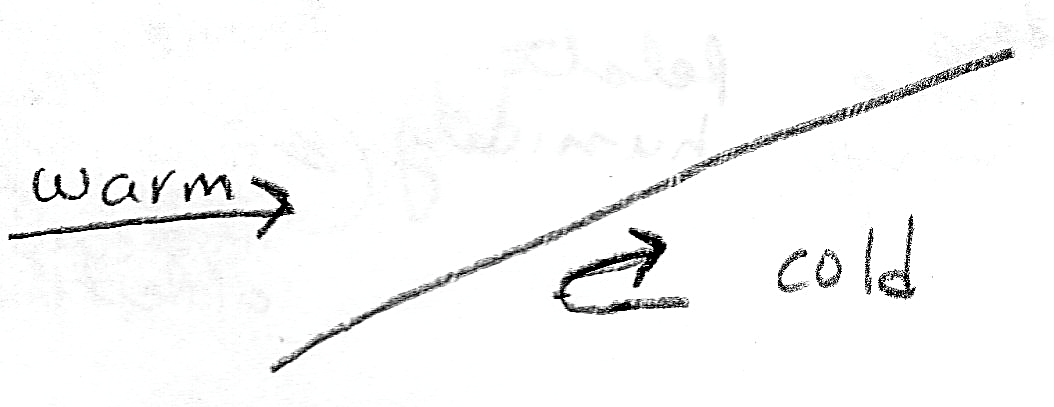 How many air masses are involved in Warm Front?Cold Front?Occluded Front?Before the occluded front formed, what were 2 types of fronts were originally present? Explain what caused the occluded front to form.Three of the fronts only involve the meeting of a warm and a cool air mass.  What determines which of the three front types occurs?  Explain.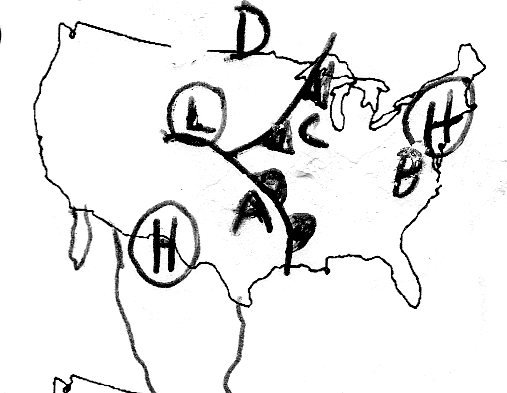 Use the diagram to the right to answer questions # 10-18:What type of front is near A in the diagram above?What direction is the front near A moving?What type of air mass is A likely to be under?What type of air mass is D likely to be under?Which location (A, B, C, D) is likely to have a steady rain, but not a thunderstorm? Explain your reasoning.Which location (A, B, C, D) is likely to have sunny skies? Explain your reasoning.Which location (A,B,C,D) is likely to have the highest  temperature of 82F? Explain your reasoning.Which location (A,B,C,D) is likely to have the lowest temperature of 45F? Explain your reasoning.Explain how the weather is likely to change in City C based on conditions evident on the map. Reference things such as: Relative temperature before/afterDirection the wind comes fromStrength and duration (time) of precipitation Types of cloudsComplete the following table about pressure systems: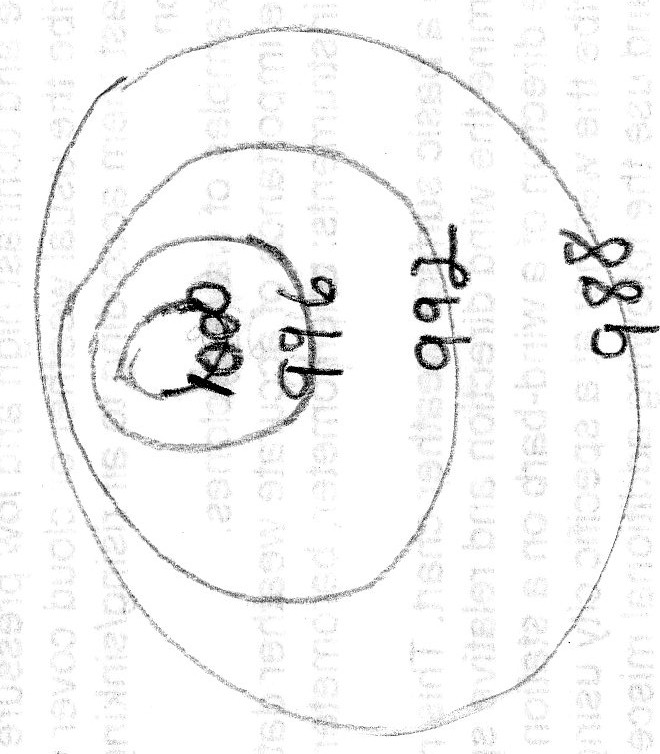 On the isobar diagram to the right, circle the area with the greatest wind speed.  Then explain how you know the wind speed is greatest there.Is the center of the isobar diagram a high or low pressure center? Put an H or an L, as appropriate in the center.In the isobar diagram, based on the isobar values, draw an arrow showing the direction the wind is blowing.Compare and contrast an isotherm and an isobar. (May use a Venn diagram or table if you want).  Must include a similarity and for the difference describe both.SymbolNameRelative tempRelative humidityExample source location (that could affect U.S.weather)mPcPmTcTTypeRelative Steepness of Front Type of CloudsStrength & Length of StormsMap Symbol (Color, shape)Description of FrontUse pictures and/or words to describe what is happeningCold FrontWarm FrontStationary FrontXXXXXXXXXXXXXXXXXXXXXXXXXXXXXXOccluded FrontXXXXXXXXXXXXXXXXXXXXXXXXXXXXXXSystemDoes Air Rise or Sink?Usual weather Explain WHY that type of weather is found hereDirection of RotationLow-PressureHigh-Pressure